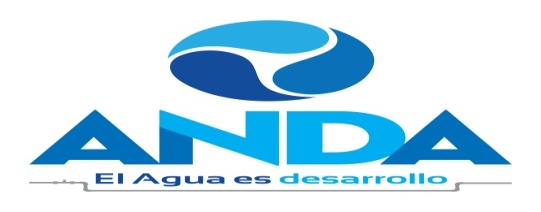 ADMINISTRACIÓN NACIONAL DE ACUEDUCTOS Y ALCANTARILLADOSSAN SALVADOR, EL SALVADOR, C.A.CONTRATO DE SUMINISTRO N° 66/2016CONTRATACION DIRECTA NÚMERO CD-15/2016 ACTA Nº 32 ACUERDO Nº 4.1.2 DE FECHA 7 DE JULIO DE 2016Nosotros: MARCO ANTONIO FORTÍN HUEZO, de cincuenta y siete años de edad, Empresario, de este domicilio, con número de Documento Único de Identidad Número cero un millón ochocientos setenta y nueve mil ochocientos cuarenta y siete- uno, con Tarjeta de Identificación Tributaria número nueve mil quinientos uno – doscientos mil novecientos cincuenta y ocho – cero cero uno – cinco, actuando en mi carácter de Presidente de la Junta de Gobierno, en nombre y representación legal de la ADMINISTRACION NACIONAL DE ACUEDUCTOS Y ALCANTARILLADOS, que puede abreviarse ANDA, Institución Autónoma, de Servicio Público, de este domicilio, con Tarjeta de Identificación Tributaria número cero seiscientos catorce - doscientos diez mil ciento veintitrés - cero cero cinco - nueve; y con Registro de Contribuyente del Impuesto a la Transferencia de Bienes Muebles y a la Prestación de Servicios Número treinta y dos mil ochocientos cuatro - nueve, que en el transcurso del presente instrumento se denominará “LA INSTITUCIÓN CONTRATANTE o ANDA” y ROBERTO ARTURO MOREIRA CALDERÓN, de cuarenta y ocho años de edad, Economista, de Nacionalidad Salvadoreña, del domicilio de Santa Tecla, Departamento La Libertad, con Documento Único de Identidad número cero un millón seiscientos diecisiete mil ochocientos seis – cinco, con Tarjeta de Identificación Tributaria número cero ciento uno – cero cuarenta mil novecientos sesenta y siete – cero cero uno – nueve, actuando en calidad de Administrador Único Propietario y Representante Legal de la Sociedad SERVICIO AGRÍCOLA SALVADOREÑO, SOCIEDAD ANÓNIMA DE CAPITAL VARIABLE, que se abrevia SAGRISA, S.A. DE C.V., de Nacionalidad Salvadoreña, del domicilio en la ciudad y departamento de San Salvador, con Tarjeta de Identificación Tributaria número cero seiscientos catorce – cero diez mil cuatrocientos sesenta y ocho – cero cero dos – nueve, y con Registro de Contribuyente del Impuesto a la Transferencia de Bienes Muebles y a la Prestación de Servicios número treinta y uno – cero; quien en lo sucesivo de este instrumento me denominaré “El Suministrante”; convenimos en celebrar el presente CONTRATO DE SUMINISTRO derivado de la Contratación Directa Número CD-15/2016, denominada “SUMINISTRO DE EQUIPO DE BOMBEO DE 800 HP TIPO VERTICAL; PARA LA ESTACION DE BOMBEO SAN LORENZO, JURISDICCIÓN DEL MUNICIPIO DE SAN JUAN OPICO, EN EL DEPARTAMENTO DE LA LIBERTAD”, SEGUNDA VEZ, el cual se regulará conforme a las disposiciones de la Ley de Adquisiciones y Contrataciones de la Administración Pública que en adelante se denominará LACAP, Reglamento del mismo cuerpo legal, Especificaciones Técnicas para esta contratación y en especial a las obligaciones, condiciones y pactos establecidos en las siguientes cláusulas: PRIMERA: OBJETO DEL CONTRATO. El Suministrante se compromete a SUMINISTRAR EQUIPO DE BOMBEO DE 800 HP TIPO VERTICAL; PARA LA ESTACION DE BOMBEO SAN LORENZO, JURISDICCIÓN DEL MUNICIPIO DE SAN JUAN OPICO, EN EL DEPARTAMENTO DE LA LIBERTAD bajo las condiciones, cantidades y especificaciones técnicas establecidas en los términos de referencia para la presente contratación, según se detalla a continuación:  Todo lo cual será suministrado durante el plazo y en la forma establecida en el presente contrato. Para el efecto de garantizar el cumplimiento del objeto del contrato,  contratante podrá realizar todas las gestiones de control en los aspectos material, técnico, financiero, legal y contable que razonablemente considere necesarias con la finalidad de salvaguardar los intereses que persigue. El  Suministrante garantiza que entregará el suministro adjudicado completamente nuevo y de la misma calidad, o de mejores especificaciones a las originalmente ofertadas. ADMINISTRADOR DEL CONTRATO: La administración del presente Contrato por parte de ANDA, tal como lo establece el Acta Número 32, Acuerdo Número 4.1.2, Tomado en Sesión Ordinaria por la Junta de Gobierno de ANDA, celebrada el día 7 de julio del presente año, estará a cargo del Ingeniero Cristian Alberto Miranda, Gerente de Mantenimiento Electromecánico, quien tendrá la responsabilidad de velar por el cumplimiento de las condiciones y compromisos contractuales, a través del seguimiento y ejecución del contrato en todos los aspectos administrativos, financieros, legales y técnicos, asimismo darle el cumplimiento a lo establecido en el Art. 82 Bis.- de la LACAP, y además cualquier otro trámite pertinente con la contratación.  SEGUNDA: DOCUMENTOS CONTRACTUALES. Forman parte integral del presente contrato los documentos siguientes: a) Los documentos de petición del suministro; b) Las Especificaciones Técnicas de la Contratación Directa Número CD-15/2016;  c) Las adendas a las Especificaciones Técnicas en su caso, si las hubiese; d) La oferta del Suministrante y sus documentos; e) El Acta Número 32 Acuerdo Número 4.1.2, de fecha 7 de julio del presente año, que contiene la Resolución de Adjudicación emitida por la Junta de Gobierno de ANDA; f) Las Resoluciones Modificativas que se suscriban respecto de este contrato, en su caso; y g) las Garantías. En  caso de controversia entre los documentos contractuales y este Contrato, prevalecerán los términos pactados en este último. TERCERA: PLAZO. El Suministrante se obliga a entregar el Suministro objeto del presente contrato en el plazo de SETENTA (70) DÍAS CALENDARIO, contado a partir del día siguiente en que el suministrante reciba copia del contrato certificado por Notario, obligándose a cumplir con las condiciones establecidas en los documentos contractuales referidos en la cláusula segunda. El plazo podrá prorrogarse de acuerdo a lo dispuesto en los artículos 86 y 92 inciso 2° de : PRECIO. El precio total por el suministro objeto del presente contrato asciende hasta la suma de CIENTO SETENTA Y DOS  MIL SEISCIENTOS SESENTA Y DOS DÓLARES DE LOS ESTADOS UNIDOS DE AMÉRICA CON OCHENTA Y SIETE CENTAVOS, ($172,662.87) que incluye el Impuesto a la Transferencia de Bienes Muebles y a la Prestación de Servicios. QUINTA: FORMA DE PAGO. La Institución Contratante realizará el pago del suministro objeto del presente contrato en dólares de los Estados Unidos de América (US$), en el plazo de treinta días calendario, posteriores a la presentación de la documentación establecida en las condiciones de pago de la Unidad Financiera Institucional (UFI) ubicada en el Edificio Central de ANDA, San Salvador, según siguiente detalle: 1) TREINTA POR CIENTO (30%) anticipo; 2) TREINTA POR CIENTO (30%) cuando los bienes se encuentren en aduana de El Salvador (presentar comprobante); y 3) CUARENTA POR CIENTO(40%) al realizar la recepción total de todos los bienes. Para poder tramitar el pago, se deberá presentar la siguiente documentación: a) Comprobante de Crédito Fiscal; b) Copia del contrato; c) Acta de Recepción; y d) Original de Ingreso del Bien a Almacén.  SEXTA: FORMA DE ENTREGA Y RECEPCIÓN DEL SUMINISTRO. De conformidad a lo que se determina en el Romano XIX, “Lugar Y Forma de entrega”,  de las Especificaciones Técnicas de la Contratación Directa Número CD-15/2016, El tiempo de entrega del suministro será de 70 días calendario, tal como lo establece la cláusula Tercera de este Contrato y deberá ser entregado en el Almacén No. 1, del Plantel El Coro, de ANDA, ubicada en final Avenida Peralta y Boulevard Venezuela, San Salvador. En caso de no recibirse el suministro de acuerdo a los Documentos Contractuales, se hará constar en el (las) Acta(s) respectiva, lo que servirá de base a ANDA para determinar las multas que podrán aplicarse al Suministrante, dichas entregas deberán ser dentro del plazo establecido en la Cláusula Tercera. La recepción del suministro se efectuará de conformidad a lo que establece el Art. 121 de  comprobarse defectos en la entrega del suministro el Suministrante dispondrá del plazo de diez días hábiles contados a partir de la recepción para cumplir a satisfacción y en caso contrario, además, se hará valer la garantía de cumplimiento de contrato. SEPTIMA: COMPROMISO PRESUPUESTARIO. La institución contratante hace constar que el importe del presente contrato se hará con aplicación a las cifras presupuestarias correspondientes. OCTAVA: GARANTIAS. Para garantizar el cumplimiento de las obligaciones emanadas del presente contrato, el Suministrante se obliga a presentar a la institución contratante las garantías siguientes: a) GARANTÍA DE CUMPLIMIENTO DE CONTRATO: El Suministrante se obliga a presentar a la institución contratante dentro del plazo de cinco (5) días hábiles posteriores al recibo de este contrato certificado, una fianza o garantía bancaria o cheque certificado o de caja equivalente al QUINCE POR CIENTO (15%), del valor total del contrato, que garantice que cumplirá con la total entrega del suministro objeto de este contrato en el plazo establecido en la cláusula Tercera y que será entregado y recibido a entera satisfacción de la institución contratante. Esta Garantía se incrementará en la misma proporción en que el valor del contrato llegase a aumentar y su vigencia será igual al plazo contractual más ciento cincuenta días calendario adicionales. La no presentación de esta garantía en el plazo indicado, dará lugar a la aplicación del literal a) del Artículo 94 de la LACAP y se entenderá que el Suministrante ha desistido de su oferta,  sin detrimento de la acción que le compete a la institución contratante para reclamar los daños y perjuicios resultantes; B) GARANTÍA DE BUEN SUMINISTRO: El Suministrante presentará dentro del plazo de ocho (8) días hábiles posteriores  a la Recepción Final o Definitiva del Suministro, una fianza, Cheque Certificado, Fianza o Garantía Bancaria, la cual deberá ser aceptada por ANDA, equivalente al DIEZ POR CIENTO (10%), del monto final contratado, para asegurar que responderá por las fallas y desperfectos que le sean imputables. La vigencia de esta garantía será de UN AÑO y se contará a partir de la entrega del suministro; y C) GARANTIA DE BUENA INVERSION DE ANTICIPO: En caso que el contratista solicite el anticipo deberá presentar a satisfacción de ANDA, dentro del plazo de cinco (5) días hábiles posteriores al recibo de la copia del contrato certificado por Notario, una GARANTÍA DE BUENA INVERSIÓN DE ANTICIPO por el CIEN POR CIENTO (100%) DEL VALOR TOTAL DEL ANTICIPO, el cual no será mayor al TREINTA POR CIENTO (30%), del monto del contrato, la cual garantizará que el anticipo efectivamente se aplique a la ejecución inicial del Suministro, entregándose en la Unidad Financiera Institucional, el anticipo en el plazo de quince días hábiles contados a partir de la entrega de la respectiva garantía de anticipo. La presentación de ésta garantía será requisito para la entrega del anticipo, el cuál será amortizado con el descuento del 30% de cada estimación. La vigencia de esta garantía durará hasta quedar totalmente pagado o compensado el anticipo, de conformidad a la forma de pago establecida en el contrato. La ANDA podrá verificar el uso correcto del anticipo otorgado y en el caso de verificar o comprobar el mal uso de éste, se hará efectiva la garantía de buena inversión de anticipo.  Para tal efecto se aceptará como garantía: Cheque Certificado, Fianza o Garantía Bancaria, la cual deberá ser aceptada por ANDA.  La ANDA únicamente aceptará Fianzas emitidas por una Institución Bancaria Privada, Compañía Aseguradora, Afianzadora, debidamente autorizadas por la Superintendencia del Sistema Financiero de El Salvador y que cuenten con calificación de Riesgo categoría desde A hasta AAA, avalada por la Superintendencia del Sistema Financiero de El Salvador; o de institución Bancaria Estatal o Sociedades de Garantía Recíproca, las cuales deberán ser presentadas a la UACI; para su respectiva revisión y aceptación, juntamente con dos copias certificadas por Notario.  NOVENA: PROHIBICIONES. Queda expresamente prohibido al Contratista traspasar o ceder a cualquier título los derechos y obligaciones derivados del presente contrato, así como subcontratar. La transgresión de esta disposición, dará lugar a la caducidad del contrato procediéndose a hacer efectiva la Garantía de Cumplimiento de Contrato. Este régimen en todo caso habrá de ceñirse a lo establecido en los artículos 89, 90 y 91 LACAP. DÉCIMA: MULTAS POR MORA Y SANCIONES: I) MULTAS: En caso de mora en el cumplimiento del presente contrato por parte del Suministrante, se aplicará lo dispuesto en el artículo 85 de la LACAP. II) SANCION POR CONTRATAR NIÑAS Y NIÑOS, ADOLESCENTES DEBAJO DE LA EDAD MINIMA: Si durante la ejecución del contrato se comprobare por la Dirección General de Inspección de Trabajo del Ministerio de Trabajo y Previsión Social, incumplimiento por parte del Suministrante a la normativa que prohíbe el trabajo infantil y de protección de la persona adolescente trabajadora, se deberá tramitar el procedimiento sancionatorio que dispone el art. 160 de la LACAP para determinar el cometimiento o no durante la ejecución del contrato de la conducta tipificada como causal de inhabilitación en el art. 158 Romano V literal b) de la LACAP relativa a la invocación de hechos falsos para obtener la adjudicación de la contratación. Se entenderá por comprobado el incumplimiento a la normativa por parte de la Dirección General de Inspección de Trabajo, si durante el trámite de re inspección se determina que hubo subsanación por haber cometido una infracción, o por el contrario si se remitiere a procedimiento sancionatorio, y en éste último caso deberá finalizar el procedimiento para conocer la resolución final.  DÉCIMA PRIMERA: I. MODIFICACIÓN CONTRACTUAL. Las partes de mutuo acuerdo podrán modificar el contrato, siempre y cuando fueren causas justificables de acuerdo al ordenamiento jurídico vigente y que estas no sean contrarias a los términos de referencia y especificaciones técnicas. II. MODIFICACIÓN POR CASO FORTUITO O FUERZA MAYOR. De acuerdo a las circunstancias, las partes contratantes podrán acordar antes del vencimiento del plazo, la prórroga del mismo especialmente por causas que no fueren imputables al Suministrante; si existen motivos suficientes que puedan tipificarse como caso fortuito o fuerza mayor; circunstancias que deberá comprobar le impidan cumplir con el plazo. III. MODIFICACIÓN UNILATERAL. Queda convenido por ambas partes que cuando el interés público lo hiciera necesario, sea por necesidades nuevas, causas imprevistas u otras circunstancias, la Institución Contratante podrá modificar de forma unilateral el presente contrato, no entendiéndose dicha modificación como cambio del objeto. En estos casos la Junta de Gobierno de ANDA, deberá emitir una resolución razonada que autorice la modificación al contrato. DÉCIMA SEGUNDA. EXTINCIÓN DEL CONTRATO. El contrato podrá extinguirse por las causales siguientes: a) Por la caducidad; b) Por mutuo acuerdo de las partes contratantes; c) Por revocación; d) Por rescate; y e) Por las demás causas que se determinen contractualmente. Todo de conformidad con lo establecido en el Capítulo IV del Titulo V de  TERCERA: TERMINACIÓN POR MUTUO ACUERDO DE LAS PARTES CONTRATANTES. De conformidad al artículo 95 de  las partes contratantes podrán dar por terminada bilateralmente la relación jurídica derivada del presente contrato, debiendo en tal caso emitirse la resolución correspondiente y otorgarse el instrumento de terminación del contrato en un plazo no mayor de ocho días hábiles después de notificada la resolución. DÉCIMA CUARTA: SOLUCIÓN DE CONTROVERSIAS. Toda controversia que surgiere durante la ejecución del presente contrato entre  y El Suministrante será sometido al ARREGLO DIRECTO en donde las partes contratantes procuraran la solución de las diferencias sin otra intervención que la de ellas mismas, sus representantes y delegados especialmente acreditados, dejando constancia escrita en acta de los puntos controvertidos y de las soluciones, en su caso. El procedimiento para el Arreglo Directo, se hará de conformidad a lo dispuesto en los artículos 161,163 y 164 de  de Adquisiciones y Contrataciones de  De no llegarse a un acuerdo en el Arreglo Directo, ambas partes de común acuerdo podrán recurrir al arbitraje en derecho o al arbitraje técnico, con sujeción a las disposiciones que les fueren aplicables de conformidad a las leyes pertinentes, teniendo en cuenta las modificaciones establecidas en , Capítulo I, del Título VIII de la LACAP. DÉCIMA QUINTA: JURISDICCIÓN Y LEGISLACIÓN APLICABLE. Para los efectos jurisdiccionales del presente contrato, las partes nos sometemos a la legislación vigente de  de El Salvador cuya aplicación se realizará de conformidad a lo establecido en el artículo 5 de  señalamos esta ciudad como domicilio especial, a la competencia de cuyos tribunales nos sometemos expresamente. DÉCIMA SEXTA: NOTIFICACIONES. Todas las notificaciones referentes a la ejecución de éste contrato, serán válidas solamente cuando sean hechas por escrito a las direcciones de las partes contratantes, para cuyos efectos las partes señalamos como lugar para recibir notificaciones los siguientes:  en  cuyas oficinas están ubicadas en Colonia Libertad, Avenida Don Bosco, Edificio ANDA, San Salvador; y El Suministrante en Boulevard  del Ejercito Nacional, Km 3, San Salvador. En fe de lo cual firmamos éste contrato en la ciudad de San Salvador, a los veinticinco días del mes de julio de dos mil dieciséis. En la ciudad y departamento de San Salvador, a las ocho horas con cincuenta y ocho minutos del día veinticinco de julio de dos mil dieciséis.  Ante Mí, MARILENA DUARTE URRUTIA, Notario, de éste domicilio, comparecen los señores: MARCO ANTONIO FORTÍN HUEZO, de cincuenta y siete años de edad, Empresario, del domicilio de San Salvador, a quien conozco e identifico por medio de su Documento Único de Identidad Número cero un millón ochocientos setenta y nueve mil ochocientos cuarenta y siete - uno, con Tarjeta de Identificación Tributaria número nueve mil quinientos uno – doscientos mil novecientos cincuenta y ocho – cero cero uno – cinco;  en su calidad de Presidente de la Junta de Gobierno y Representante Legal de la ADMINISTRACIÓN NACIONAL DE ACUEDUCTOS Y ALCANTARILLADOS, que se abrevia ANDA, institución Autónoma de Servicio Público, de éste domicilio, con Tarjeta de Identificación Tributaria Número cero seiscientos catorce-doscientos diez mil ciento veintitrés - cero cero cinco - nueve; con Registro de Contribuyente del Impuesto a la Transferencia de Bienes Muebles y a la Prestación de Servicios número treinta y dos mil ochocientos cuatro - nueve; personería que al final relacionaré; y ROBERTO ARTURO MOREIRA CALDERÓN, de cuarenta y ocho años de edad, Economista, de Nacionalidad Salvadoreña, del domicilio de Santa Tecla, departamento La Libertad, a quien no conozco pero identifico por medio de su Documento Único de Identidad número cero un millón seiscientos diecisiete mil ochocientos seis – cinco, y con Tarjeta de Identificación Tributaria número cero ciento uno – cero cuarenta mil novecientos sesenta y siete – cero cero uno – nueve, actuando en calidad de Administrador Único Propietario y Representante Legal de la Sociedad SERVICIO AGRÍCOLA SALVADOREÑO, SOCIEDAD ANÓNIMA DE CAPITAL VARIABLE, que se abrevia SAGRISA, S.A. DE C.V., de Nacionalidad Salvadoreña, del domicilio en la ciudad y departamento de San Salvador, con Tarjeta de Identificación Tributaria número cero seiscientos catorce – cero diez mil cuatrocientos sesenta y ocho – cero cero dos – nueve, y con Registro de Contribuyente del Impuesto a la Transferencia de Bienes Muebles y a la Prestación de Servicios número treinta y uno – cero;, personería que al final diré, y ME DICEN: que reconocen como suyas las firmas que anteceden, así como los términos, pactos, obligaciones y condiciones consignadas en el anterior documento que contiene un CONTRATO DE SUMINISTRO, derivado de la Contratación Directa Número CD-QUINCE/DOS MIL DIECISÉIS, denominada “SUMINISTRO DE EQUIPO DE BOMBEO DE OCHOCIENTOS HP TIPO VERTICAL; PARA LA ESTACIÓN DE BOMBEO SAN LORENZO, JURISDICCIÓN DEL MUNICIPIO DE SAN JUAN OPICO, EN EL DEPARTAMENTO DE LA LIBERTAD, SEGUNDA VEZ”; por medio del cual el segundo de los comparecientes en el carácter indicado, se ha obligado a SUMINISTRAR EQUIPO DE BOMBEO DE OCHOCIENTOS HP TIPO VERTICAL; PARA LA ESTACIÓN DE BOMBEO SAN LORENZO, JURISDICCIÓN DEL MUNICIPIO DE SAN JUAN OPICO, EN EL DEPARTAMENTO DE LA LIBERTAD, de acuerdo a lo descrito en la cláusula primera del referido contrato, todo de conformidad a las Especificaciones Técnicas, previamente definidas en Contratación Directa Número CD-Quince/Dos Mil Dieciséis, y precios contenidos en la oferta del Suministrante. El precio total del suministro objeto del contrato se fija en la cantidad de hasta CIENTO SETENTA Y DOS MIL SEISCIENTOS SESENTA Y DOS DÓLARES DE LOS ESTADOS UNIDOS DE AMÉRICA CON OCHENTA Y SIETE CENTAVOS DE DÓLAR, que incluye el Impuesto a la Transferencia de Bienes Muebles y a la Prestación de Servicios; y que será cancelado de acuerdo a lo estipulado en la cláusula quinta del mencionado contrato. El plazo para la entrega del suministro es de SETENTA DÍAS CALENDARIO, contado a partir del día siguiente en que el suministrante reciba la copia del contrato certificado por Notario. Así se expresaron los otorgantes, a quienes expliqué los efectos legales de la presenta Acta Notarial que consta de tres hojas útiles, y Yo, la Suscrita Notario DOY FE: a) de que las firmas puestas al final del anterior documento son auténticas por haber sido reconocidas por los comparecientes a mi presencia; b) de que los comparecientes declaran reconocer las obligaciones derivadas del expresado contrato, así como todo el contenido de dicho documento; c) de ser legítimas y suficientes las personerías de los comparecientes, por haber tenido a la vista: I) Por la Administración Nacional de Acueductos y Alcantarillados: i) El Decreto del Directorio Cívico Militar número TRESCIENTOS CUARENTA Y UNO, del diecisiete de octubre de mil novecientos sesenta y uno, publicado en el Diario Oficial número CIENTO NOVENTA Y UNO del Tomo CIENTO NOVENTA Y TRES del diecinueve de octubre del referido año, por medio del cual se creó la ADMINISTRACIÓN NACIONAL DE ACUEDUCTOS Y ALCANTARILLADOS, ANDA; como una Institución Autónoma de Servicio Público, con personalidad jurídica y de éste domicilio, estipulándose que el Presidente de la Junta de Gobierno tendrá la representación Judicial y Extrajudicial de la misma, quien comprobará su personería con la transcripción de su nombramiento; ii) Trascripción del Acuerdo de la Presidencia de la República Número TRESCIENTOS SETENTA Y SEIS, de fecha catorce de julio de dos mil quince, publicado en el Diario Oficial Número CIENTO VEINTINUEVE, Tomo CUATROCIENTOS OCHO, de fecha dieciséis de julio de dos mil quince, en la que consta que el señor Presidente de la República en uso de sus facultades legales y de conformidad a lo establecido en los artículos seis inciso primero, letra a) y doce inciso final de la Ley de la Administración Nacional de Acueductos y Alcantarillados, nombró al Ingeniero Marco Antonio Fortín Huezo, Presidente de la Junta de Gobierno de la Administración Nacional de Acueductos y Alcantarillados - ANDA, para un período legal de funciones de DOS AÑOS a partir del día veintiocho de julio de dos mil quince; iii) Acta número Treinta y Dos, Acuerdo Número CUATRO punto  UNO punto DOS, tomado en Sesión Ordinaria celebrada el día siete de julio del presente año, emitido por la Junta de Gobierno, que contiene la Resolución de Adjudicación, por medio de la cual se autoriza al señor Presidente de la Administración Nacional de Acueductos y Alcantarillados, ANDA, para firmar el contrato que se reconoce por medio de la presente Acta Notarial; II) Por la Sociedad SERVICIO AGRÍCOLA SALVADOREÑO, SOCIEDAD ANÓNIMA DE CAPITAL VARIABLE que se abrevia SAGRISA, S.A. DE C.V.: i) Testimonio de la Escritura Pública de Modificación al Pacto Social y Elección de Nueva Administración, con Incorporación Íntegra del Nuevo Pacto Social de la Sociedad SAGRISA S.A. DE C.V., de Nacionalidad Salvadoreña, del domicilio en la ciudad y departamento de San Salvador, otorgada en la ciudad de San Salvador, a las quince horas del día once de junio de dos mil doce, ante los oficios notariales de Claudia Carolina López Moreira, inscrita en el Registro de Comercio el día once de octubre de dos mil doce, al Número CIENTO DOS del Libro TRES MIL CUATRO del Registro de Sociedades; de la que consta que su denominación, naturaleza y domicilio son los ya mencionados; que su plazo es indeterminado; que entre sus finalidades está el ejercicio del comercio y la industria, operaciones crediticias, así como la prestación de servicios y especialmente lo relacionado con la agricultura, y la ganadería; elaboración, importación, exportación, compra y venta de productos agrícolas, avícola, ganaderos, veterinarios; elaboración, importación, exportación, compra de productos farmacéuticos y químicos para uso humanos, veterinarios y agrícolas; compra y venta de semillas, fertilizantes, maquinaria agrícola, domestica e industrial, para cualquier uso; prestación de servicios para la formulación de proyectos y ejecución de las obras relacionadas con la perforación de pozos de cualquier naturaleza, obras hidráulicas, montaje y desmontaje de equipos de bombeo y sistemas de riego en general; asesoramiento y financiación, la ejecución de actividades agropecuarias, así como otorgar contratos como el presente; que la Administración de la Sociedad, según lo decida la Junta General de Accionistas, estará confiada a un Administrador Único Propietario y su respectivo suplente o a una Junta Directiva compuesta por tres miembros propietario e igual número de suplentes, las cuales se denominarán: Presidente, Secretario y Primer Director, quienes durarán en sus funciones siete años, pudiendo ser reelectos; que la representación legal de la sociedad y el uso de la firma social estará a cargo según corresponda al Administrador Único Propietario o al Presidente de la Junta Directiva, quienes están facultados para otorgar actos y contratos como el presente; en el mismo instrumento, en la cláusula XX, se acordó elegir al compareciente en el cargo de Administrador Único Propietario y su respectivo suplente, para el período de siete años, contados a partir de la fecha de inscripción del Testimonio de la Escritura de modificación en el Registro de Sociedades del Registro de Comercio, por lo que su nombramiento se encuentra vigente. Y leído que hube íntegramente en un solo acto sin interrupción todo lo escrito, manifiestan su conformidad, ratifican su contenido y firmamos. DOY FE. ITEMDESCRIPCIONCANTIDADUNIDADPRECIO UNITARIOTOTAL US$1Suministro de bomba tipo vertical, lubricada por agua, para un caudal de 3600 GPM y una CDT de 640 pies, 1800 RPM, impulsores cerrados, de bronce (el primer impulsor deberá ser de acero inoxidable), eficiencia mínima del 85%, con colador, para instalación en cisterna1c/u $33,000.00 $33,000.002Suministro de cabezal de descarga tipo NF, de ø 14" x 14", de acero ASTM A 48 CLASE 30 bridado a la succión y a la descarga (incluye: pernos, tuercas, arandelas y empaques), para un caudal de 3600 GPM y una CDT de 640 pies, además incluye: pieza estopera para eje de ø 2-3/16", con sus respectivas quijadas. Presión de trabajo 350 PSI. Que incluya el eje estopero de ø 2 3/16"1c/u $ 12,400.00  $ 12,400.00 3Suministro de Tubería de columna de acero al carbón de ø 14" ( la longitud dependerá de las características de la turbina a suministrar), juntas brida, bridas clase C-300, que incluya eje de ø 2 3/16" y portacojinete de bronce del mismo diámetro de la tubería y cojinete de hule según diámetro de eje1c/u $   5,750.00  $   5,750.00 4Suministro de motor eléctrico tipo vertical, de 800 HP, trifásico, jaula de ardilla, eje hueco, 4 polos (1800 RPM, ±5% de variación), 4160 voltios, aislamiento clase F, alta eficiencia (como mínimo), alto empuje, con vibraswitch, sensor de temperatura de: balero superior, balero inferior y de estator. Incluye el eje terminal, de acero al carbón, con coupling y tuerca de regulación. Deberá incluir su rele de protección1c/u $ 80,500.00  $80,500.00 5Suministro de válvula compuerta de ø 16" clase 3001c/u $ 10,340.00  $ 10,340.00 6Suministro de unión dresser ø 16"1c/u $       899.00  $       899.00 7Suministro de válvula check ø 16" clase 3001c/u $   8,960.00 $   8,960.00 8Suministro de válvula de purga de aire tipo combinado ø 3" para una presión de trabajo de 300 PSI, que incluya la válvula de aislamiento tipo compuerta.1c/u $    950.00  $    950.00  TOTAL $152,799.00 13% IVA $  19,863.87 TOTAL $172,662.87Marco Antonio Fortín HuezoPresidente - ANDARoberto Arturo Moreira CalderónSuministranteMarco Antonio Fortín HuezoPresidente - ANDARoberto Arturo Moreira CalderónSuministranteRoberto Arturo Moreira CalderónSuministrante